LEMBAR PERSETUJUANProposan PenelitianJUDUL	: Perbedaan Pengetahuan, Keterampilan Ibu Dan Tingkat Konsumsi Vitamin A dan Zat Besi pada Balita Stunting Usia 6-59 Bulan Sebelum dan Sesudah Pendampingan Gizi dengan Media Booklet dan Tanpa Media Booklet di Desa Kucur Kecamatan Dau Kabupaten MalangPENYUSUN	: Ummu Kulsum Maulidia NIM 	: P17110173028Malang,      Desember 2019Pembimbing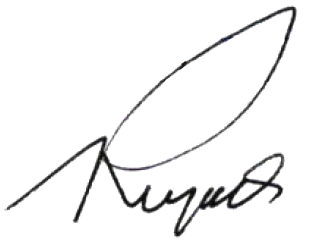 B. Doddy Riyadi, SKM, MM    NIP. 196105191985031002